The Commissioning CycleAnalyse the available information about need, resources, and ways to deliver, or make available support and services.Plan how to make best use of resources to deliver the desired outcomes.Do the work needed to ensure services are delivered, and needs and outcomes are met.Review the activity involved in delivering services and maintaining the system.  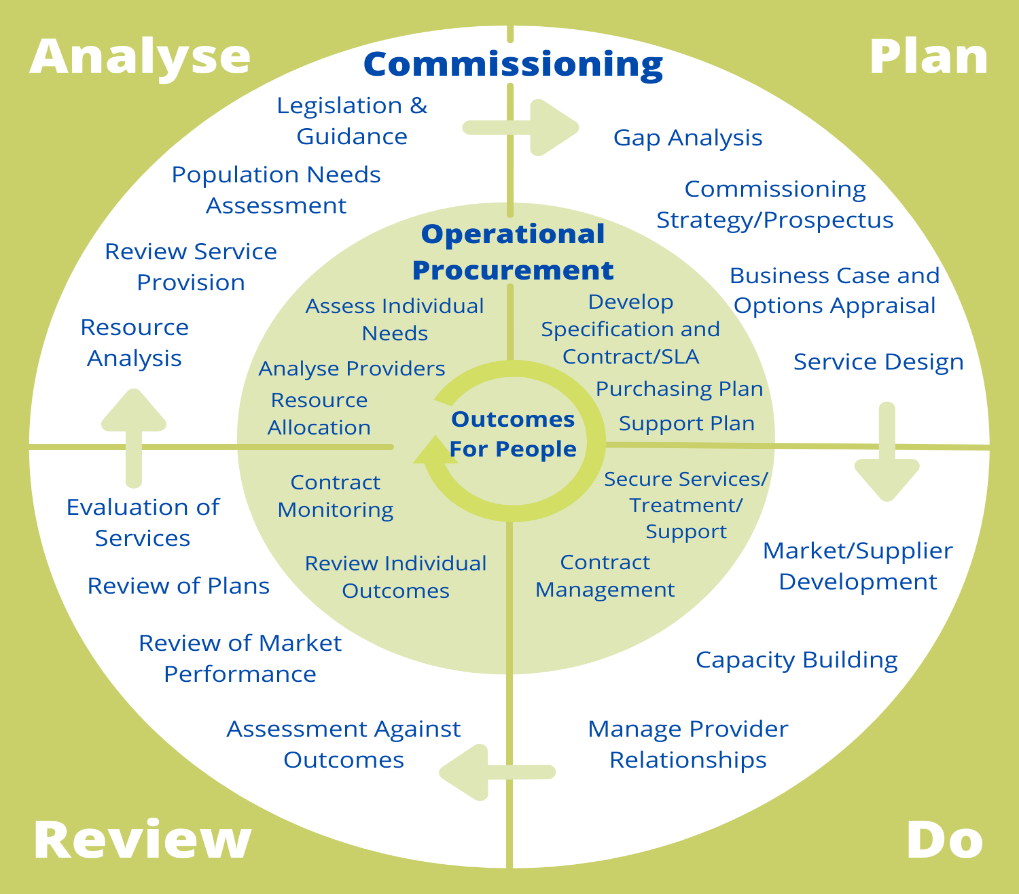 